ФЕДЕРАЛЬНОЕ АГЕНТСТВО ЖЕЛЕЗНОДОРОЖНОГО ТРАНСПОРТА 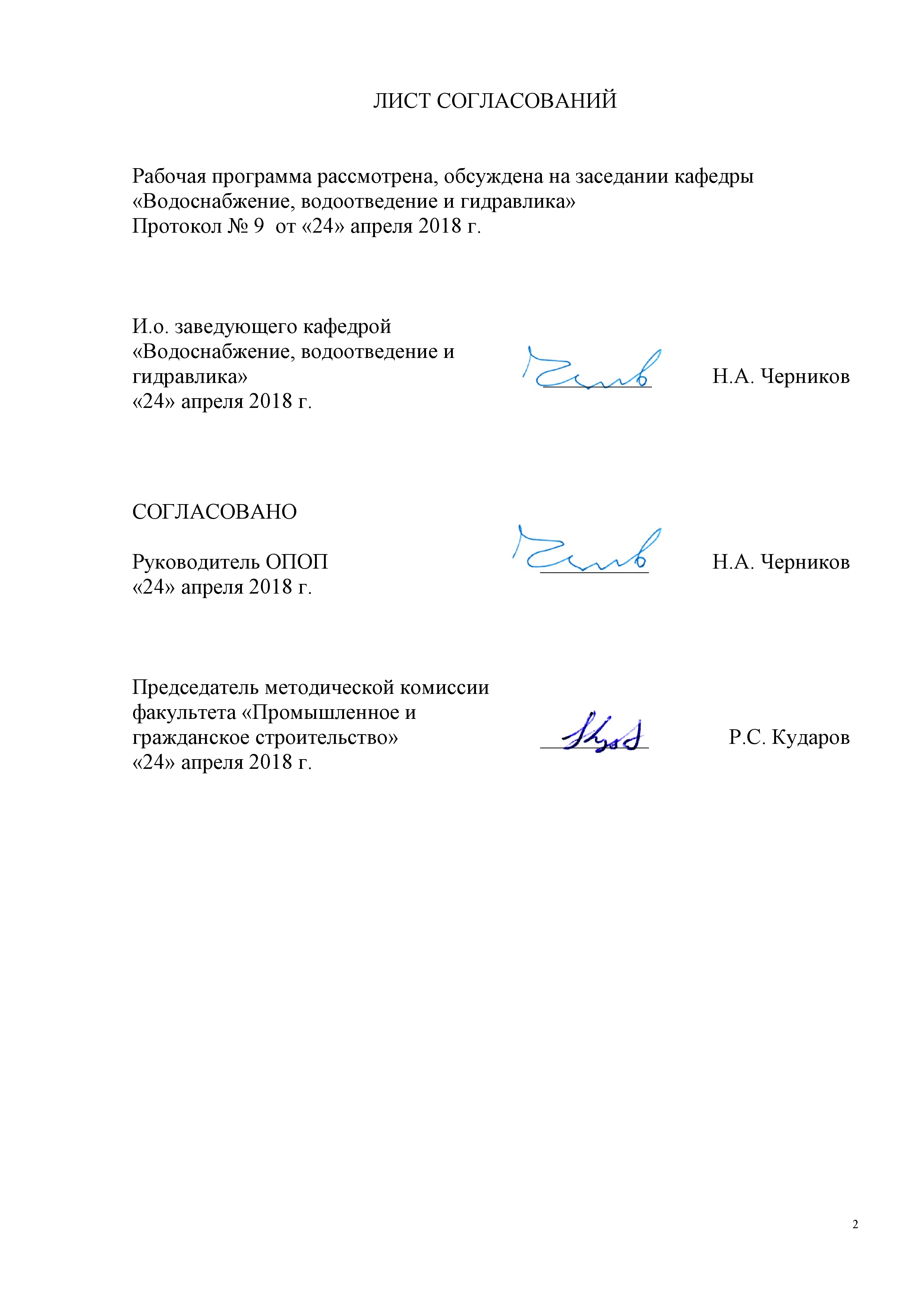 Федеральное государственное бюджетное образовательное учреждение высшего образования«Петербургский государственный университет путей сообщения Императора Александра I»(ФГБОУ ВО ПГУПС)Кафедра «Водоснабжение, водоотведение и гидравлика»РАБОЧАЯ ПРОГРАММАдисциплины«ВОДОСНАБЖЕНИЕ И ВОДООТВЕДЕНИЕ С ОСНОВАМИ ГИДРАВЛИКИ» (Б1.Б.18.2)для направления08.03.01 «Строительство» по профилю «Водоснабжение и водоотведение» Форма обучения – очная, заочнаяСанкт-Петербург2018ЛИСТ СОГЛАСОВАНИЙ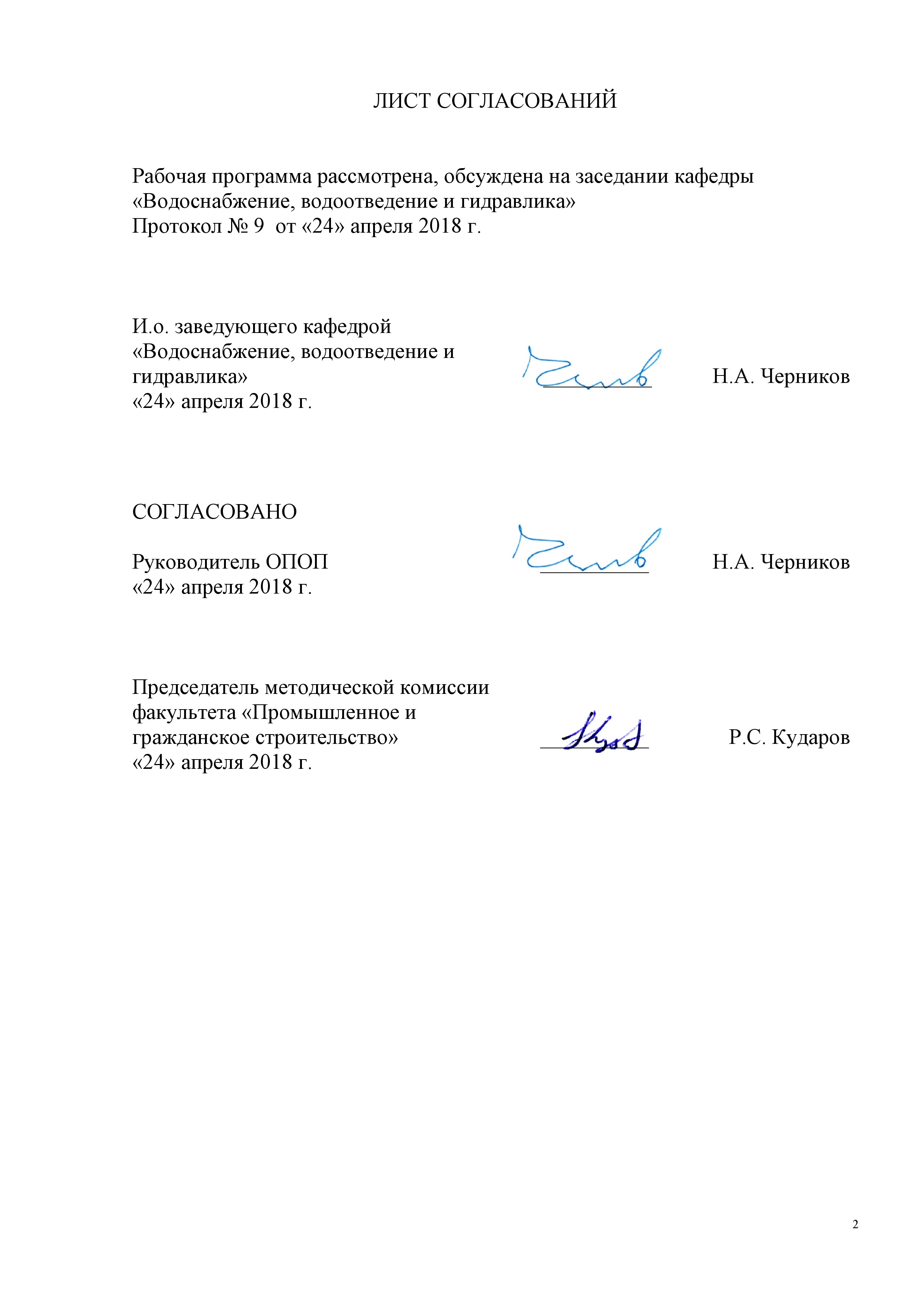 Рабочая программа рассмотрена, обсуждена на заседании кафедры«Водоснабжение, водоотведение и гидравлика»Протокол № 9  от «24» апреля 2018 г. 1. Цели и задачи дисциплиныРабочая программа составлена в соответствии с ФГОС ВО, утвержденным «12» марта 2015 г., приказ № 201 по направлению 08.03.01 «Строительство», по дисциплине «Водоснабжение и водоотведение с основами гидравлики».Целью изучения дисциплины является подготовка  обучающихся к выполнению гидравлических расчётов, которые встречаются в их профессиональной деятельности.Для достижения поставленной цели решаются следующие задачи:теоретическая подготовка студентов к выполнению гидравлических расчётов систем водоснабжения и водоотведения: изучение движения воды в трубопроводах опытным путём; выработка умения применять знания, полученные при изучении дисциплины; формирование навыков работы с нормативной и научно-технической литературой2. Перечень планируемых результатов обучения по дисциплине, соотнесенных с планируемыми результатами освоения основной профессиональной образовательной программыПланируемыми результатами обучения по дисциплине являются: приобретение знаний, умений, навыков.В результате освоения дисциплины обучающийся должен:ЗНАТЬосновные закономерности протекания воды в открытых потоках при различных видах движения жидкости; основные закономерности протекания грунтовых вод; методы исследований взаимодействия потоков с руслами и сооружениями.УМЕТЬ использовать современные методы расчёта сооружений;проводить расчеты равномерного и неравномерного движений жидкости открытых потоков и грунтовых вод;выполнять инженерные гидравлические расчеты систем водоснабжения и водоотведения;ВЛАДЕТЬ методами выполнения гидравлических расчётов сооружений на водотоках.Приобретенные знания, умения, навыки, характеризующие формирование компетенций, осваиваемые в данной дисциплине, позволяют решать профессиональные задачи, приведенные в соответствующем перечне по видам профессиональной деятельности в п. 2.4 общей характеристики основной профессиональной образовательной программы (ОПОП). Изучение дисциплины направлено на формирование следующих общепрофессиональных компетенций (ОПК):–  способностью использовать основные  законы  естественнонаучных дисциплин в профессиональной деятельности, применять методы математического анализа и математического (компьютерного) моделирования, теоретического и экспериментального исследования (ОПК-1).Изучение дисциплины направлено на формирование следующих профессиональных компетенций (ПК), соответствующих видам профессиональной деятельности, на которые ориентирована программа бакалавриата:изыскательская и проектно-конструкторская деятельность:–знание нормативной базы в области инженерных  изысканий, принципов проектирования зданий, сооружений, инженерных систем и оборудования, планировки и застройки населенных мест (ПК-1);производственно-технологическая и производственно-управленческая деятельность:способностью участвовать в проектировании и изыскании объектов профессиональной деятельности (ПК-4); производственно-технологическая и производственно-управленческая деятельность:способность осуществлять и организовывать техническую эксплуатацию зданий, сооружений объектов жилищно-коммунального хозяйства, обеспечивать надёжность, безопасность и эффективность их работы (ПК-6);владение технологией, методами доводки и освоения технологических процессов строительного производства, эксплуатации, обслуживания зданий, сооружений, инженерных систем, производства строительных материалов, изделий и конструкций, машин и оборудования (ПК-8);монтажно-наладочная и сервисно-эксплуатационная деятельность: знание правил и технологии монтажа, наладки, испытания и сдачи в эксплуатацию и эксплуатации конструкций, инженерных систем и оборудования строительных объектов, объектов жилищно-коммунального хозяйства, правил приемки образцов продукции, выпускаемой предприятием (ПК-16); владение методами опытной проверки оборудования и средств технологического обеспечения (ПК-17);владение методами мониторинга и оценки технического состояния и остаточного ресурса строительных объектов и объектов жилищно-коммунального хозяйства, строительного и жилищно-коммунального оборудования (ПК-18);способность организовать профилактические осмотры, ремонт, приемку и освоение вводимого оборудования, составлять заявки на оборудование и запасные части, готовить техническую документацию и инструкции по эксплуатации и ремонту оборудования, инженерных систем (ПК-19);способностью осуществлять организацию и планирование технической эксплуатации зданий и сооружений, объектов жилищно-коммунального хозяйства с целью обеспечения надежности, экономичности и безопасности их функционирования (ПК-20).Область профессиональной деятельности обучающихся, освоивших данную дисциплину, приведена в п. 2.1 общей характеристики ОПОП.Объекты профессиональной деятельности обучающихся, освоивших данную дисциплину, приведены в п. 2.2 общей характеристики ОПОП.3. Место дисциплины в структуре основной профессиональной образовательной программыДисциплина «Водоснабжение и водоотведение с основами гидравлики» (Б1.Б.18.2) относится к базовой части и является обязательной дисциплиной.4. Объем дисциплины и виды учебной работыДля очной формы обучения: Для заочной формы обучения: 5. Содержание и структура дисциплины5.1 Содержание дисциплины5.2 Разделы дисциплины и виды занятийДля очной формы обучения: Для заочной формы обучения: 6. Перечень учебно-методического обеспечения для самостоятельной работы обучающихся по дисциплине7. Фонд оценочных средств для проведения текущего контроля успеваемости и промежуточной аттестации обучающихся по дисциплинеФонд оценочных средств по дисциплине является неотъемлемой частью рабочей программы и представлен отдельным документом, рассмотренным на заседании кафедры и утвержденным заведующим кафедрой.8. Перечень основной и дополнительной учебной литературы, нормативно-правовой документации и других изданий, необходимых для освоения дисциплины8.1 Перечень основной учебной литературы, необходимой для освоения дисциплиныЧугаев, Р. Р. Гидравлика: Учебник для вузов. — 6-е изд., репринтное. — М.: Издательский Дом «БАСТЕТ», 2013. - 672 с.8.2 Перечень дополнительной учебной литературы, необходимой для освоения дисциплиныШтеренлихт, Д.В. Гидравлика. [Электронный ресурс] - Электрон. дан. - СПб. : Лань, 2015. - 656 с. - Режим доступа: http://e.lanbook.com/book/64346 8.3 Перечень нормативно-правовой документации, необходимой для освоения дисциплиныПри освоении данной дисциплины нормативно-правовая документация не используется.8.4 Другие издания, необходимые для освоения дисциплиныГидравлика: метод.указания к лабораторным работам/Сост.А.Б. Пономарёв. И.П. Пылаев, Е.В. Русанова, Е.А. Соловьёва, В.И. Штыков, А.А. Яковлев; под общ. ред. В.И. Штыкова.–СПб.:ФГБОУ ВПО ПГУПС, 2015. – 56 с.Индивидуальные задания по гидравлике и гидрогазодинамике: с методическими указаниями для студентов очного и очно-заочного обучения по направлению 280700 "Техносферная безопасность" и специальности 271501 "Строительство железных дорог, мостов и транспортн. — СПб. : ПГУПС, 2012. — 38 с. 9. Перечень ресурсов информационно-телекоммуникационной сети «Интернет», необходимых для освоения дисциплиныЛичный кабинет обучающегося и электронная информационно-образовательная среда. [Электронный ресурс]. – Режим доступа: http://sdo.pgups.ru/  (для доступа к полнотекстовым документам требуется авторизация).Электронно-библиотечная система ЛАНЬ [Электронный ресурс]. Режим доступа:  https://e.lanbook.com/books — Загл. с экрана;Официальный сайт информационной сети ТЕХЭКСПЕРТ [Электронный ресурс] - Режим доступа: http://www.cntd.ru/, свободный— Загл. с экрана.Электронная библиотека онлайн «Единое окно к образовательным ресурсам» [Электронный ресурс]. Режим доступа: http://window.edu.ru, свободный. — Загл. с экрана.Электронно-библиотечная система ibooks.ru [Электронный ресурс]. Режим доступа: http:// ibooks.ru/ — Загл. с экрана.10. Методические указания для обучающихся по освоению дисциплиныПорядок изучения дисциплины следующий:Освоение разделов дисциплины производится в порядке, приведенном в разделе 5 «Содержание и структура дисциплины». Обучающийся должен освоить все разделы дисциплины с помощью учебно-методического обеспечения, приведенного в разделах 6, 8 и 9 рабочей программы. Для формирования компетенций обучающийся должен представить выполненные типовые контрольные задания или иные материалы, необходимые для оценки знаний, умений, навыков, предусмотренные текущим контролем (см. фонд оценочных средств по дисциплине).По итогам текущего контроля по дисциплине, обучающийся должен пройти промежуточную аттестацию (см. фонд оценочных средств по дисциплине).11. Перечень информационных технологий, используемых при осуществлении образовательного процесса по дисциплине, включая перечень программного обеспечения и информационных справочных системПри осуществлении образовательного процесса по дисциплине используются следующие информационные технологии:технические средства (компьютерная техника, проектор);методы обучения с использованием информационных технологий (компьютерное тестирование, демонстрация мультимедийных материалов);электронная информационно-образовательная среда Петербургского государственного университета путей сообщения Императора Александра I [Электронный ресурс]. – Режим доступа: http://sdo.pgups.ru.Дисциплина обеспечена необходимым комплектом лицензионного программного обеспечения, установленного на технических средствах, размещенных в специальных помещениях и помещениях для самостоятельной работы в соответствии с расписанием занятий.12. Описание материально-технической базы, необходимой для осуществления образовательного процесса по дисциплинеМатериально-техническая база обеспечивает проведение всех видов учебных занятий, предусмотренных учебным планом по данному направлению и соответствует действующим санитарным и противопожарным нормам и правилам.Она содержит специальные помещения - учебные аудитории для проведения занятий лекционного типа, практических занятий и занятий  семинарского типа, групповых и индивидуальных консультаций, текущего контроля и промежуточной аттестации, а также помещения для самостоятельной работы и помещения для хранения и профилактического обслуживания учебного оборудования. Помещения на семестр учебного года выделяются в соответствии с расписанием занятий.Специальные помещения укомплектованы специализированной мебелью и техническими средствами обучения, служащими для представления учебной информации большой аудитории. Для проведения занятий лекционного типа используются учебно-наглядные материалы в виде презентаций, которые обеспечивают тематические иллюстрации в соответствии с рабочей программой дисциплины. Для проведения лабораторных работ используется лаборатория, оснащенная лабораторным оборудованием.Помещения для самостоятельной работы обучающихся оснащены компьютерной техникой с возможностью подключения к сети «Интернет» и обеспечением доступа в электронную информационно-образовательную среду организации.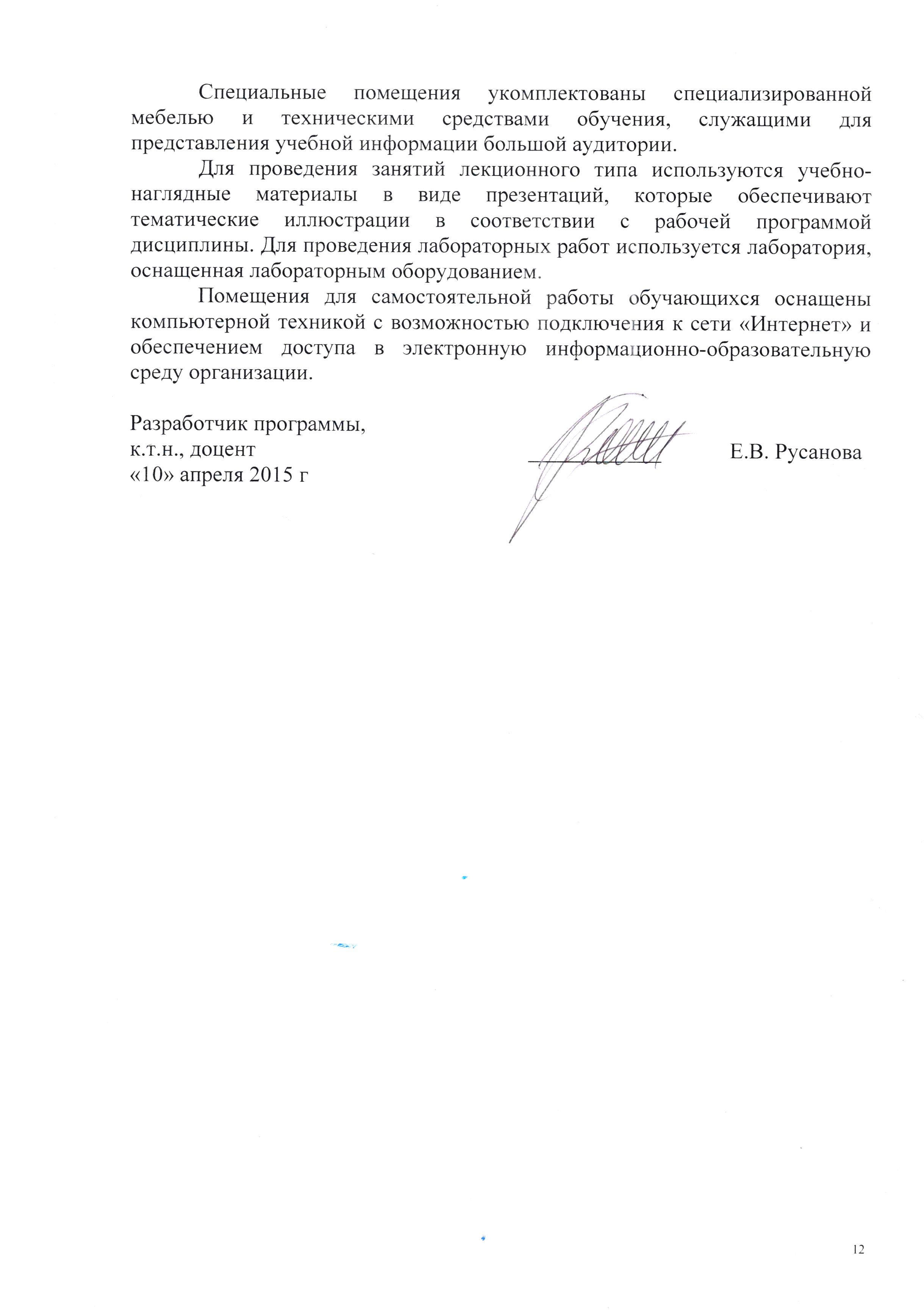 И.о. заведующего кафедрой «Водоснабжение, водоотведение и гидравлика»__________Н.А. Черников«24» апреля 2018 г. СОГЛАСОВАНОРуководитель ОПОП__________Н.А. Черников«24» апреля 2018 г. Председатель методической комиссии факультета «Промышленное и гражданское строительство»__________Р.С. Кударов«24» апреля 2018 г. Вид учебной работыВсего часовСеместрВид учебной работыВсего часов3Контактная работа (по видам учебных занятий)В том числе:лекции (Л)практические занятия (ПЗ)лабораторные работы (ЛР)321616321616Самостоятельная работа (СРС) (всего)3131Контроль99Форма контроля знанийЗЗОбщая трудоемкость: час / з.е.72/272/2Вид учебной работыВсего часовКурсВид учебной работыВсего часов2Контактная работа (по видам учебных занятий)В том числе:лекции (Л)практические занятия (ПЗ)лабораторные работы (ЛР)844844Самостоятельная работа (СРС) (всего)6060Контроль44Форма контроля знанийЗЗОбщая трудоемкость: час / з.е.72/272/2№ п/пНаименование раздела дисциплиныСодержание раздела123Установившееся движение жидкости в напорных трубопроводах.Понятие установившегося и неустановившегося движенияОсновные расчётные зависимости Классификация трубопроводов. Понятие длинных и коротких трубопроводов Расчёт коротких трубопроводовОсновные случаи расчета коротких трубопроводов: истечение «под уровень», истечение «в атмосферу»Особые случаи расчета коротких трубопроводов: сифон, всасывающая труба насосаРасчёт длинных трубопроводовКлассификация длинных трубопроводовГидравлический расчет простого длинного трубопроводаРасчёт параллельного и последовательного соединения длинных трубопроводовРасчёт длинных трубопроводов с отбором воды потребителямиГидравлический расчет сложного длинного разветвлённого трубопроводаПринципы расчёта кольцевых сетейОпределение потокораспределения в кольцевом трубопроводеГидравлический расчет сложного длинного кольцевого трубопровода по методу ЛобачёваНеустановившееся движение жидкости в напорных трубопроводах.Гидравлический ударФазы гидравлического удараПолный и неполный гидравлический ударМероприятия по защите трубопроводов от гидравлического удара, обеспечивающие надежность и бесперебойность работы напорных трубопроводов. Арматура водопроводной сети предотвращающая негативные последствия гидравлического удара при эксплуатации сетей.Гидравлический таранИстечение жидкости из отверстий и насадков. Виды истечений. Типы сжатия струи. Истечение жидкости в атмосферу через малое отверстие в тонкой стенке при постоянном напоре. Истечение жидкости через малое отверстие в тонкой стенке при постоянном напоре под уровень.Истечение жидкости при переменном напоре, опорожнение резервуаров. Классификация насадков. Применение насадков.Истечение жидкости через внешний цилиндрический насадок при постоянном напоре. Истечение жидкости через внутренний цилиндрический насадокСвободные струи.Основы физического моделирования гидравлических явленийВиды моделирования. Категории моделей. Понятие о подобии гидравлических явлений.Пересчет модельных данных на натуру.№ п/пНаименование раздела дисциплиныЛПЗЛРСРСУстановившееся движение жидкости в напорных трубопроводах8–89Неустановившееся движение жидкости в напорных трубопроводах.4–29Истечение жидкости из отверстий и насадков4–64Основы физического моделирования гидравлических явлений-––9ИтогоИтого16–1631№ п/пНаименование раздела дисциплиныЛПЗЛРСРСУстановившееся движение жидкости в напорных трубопроводах1––15Неустановившееся движение жидкости в напорных трубопроводах.1––15Истечение жидкости из отверстий и насадков1–415Основы физического моделирования гидравлических явлений1––15ИтогоИтого4–460№п/п№п/пНаименование разделаПеречень учебно-методического обеспеченияПеречень учебно-методического обеспеченияУстановившееся движение жидкости в напорных трубопроводах.Установившееся движение жидкости в напорных трубопроводах.Установившееся движение жидкости в напорных трубопроводах.Чугаев, Р. Р. Гидравлика : учеб.для вузов – изд. 6-е, репринтное – М. : Издательский дом БАСТЕТ, 2013. – 672 с.Штеренлихт, Д.В. Гидравлика. [Электронный ресурс] - Электрон. дан. - СПб. : Лань, 2015. - 656 с. - Режим доступа: http://e.lanbook.com/book/64346 Индивидуальные задания по гидравлике и гидрогазодинамике: с методическими указаниями для студентов очного и очно-заочного обучения по направлению 280700 "Техносферная безопасность" и специальности 271501 "Строительство железных дорог, мостов и транспортны. - СПб. : ПГУПС, 2012. - 38 с. - Режим доступа: http://e.lanbook.com/book/41106 Неустановившееся движение жидкости в напорных трубопроводах.Неустановившееся движение жидкости в напорных трубопроводах.Неустановившееся движение жидкости в напорных трубопроводах.Чугаев, Р. Р. Гидравлика : учеб.для вузов – изд. 6-е, репринтное – М. : Издательский дом БАСТЕТ, 2013. – 672 с.: ил. Штеренлихт, Д.В. Гидравлика. [Электронный ресурс] - Электрон. дан. - СПб. : Лань, 2015. - 656 с. - Режим доступа: http://e.lanbook.com/book/64346 Истечение жидкости из отверстий и насадков. Истечение жидкости из отверстий и насадков. Истечение жидкости из отверстий и насадков. Чугаев, Р. Р. Гидравлика : учеб.для вузов – изд. 6-е, репринтное – М. : Издательский дом БАСТЕТ, 2013. – 672 с.: ил. Штеренлихт, Д.В. Гидравлика. [Электронный ресурс] - Электрон. дан. - СПб. : Лань, 2015. - 656 с. - Режим доступа: http://e.lanbook.com/book/64346 Гидравлика: метод.указания к лабораторным работам / Сост. А.Б. Пономарёв. И.П. Пылаев, Е.В. Русанова, Е.А. Соловьёва, В.И. Штыков, А.А. Яковлев; под общ. ред. В.И. Штыкова. – СПб. : ФГБОУ ВПО ПГУПС, 2015. – 56 с.Основы физического моделирования гидравлических явленийОсновы физического моделирования гидравлических явленийОсновы физического моделирования гидравлических явлений1. Чугаев, Р. Р. Гидравлика : учеб.для вузов – изд. 6-е, репринтное – М. : Издательский дом БАСТЕТ, 2013. – 672 с.: ил. Разработчик программы, к.т.н., доцент____________Е.В. Русанова«24» апреля 2018 г.